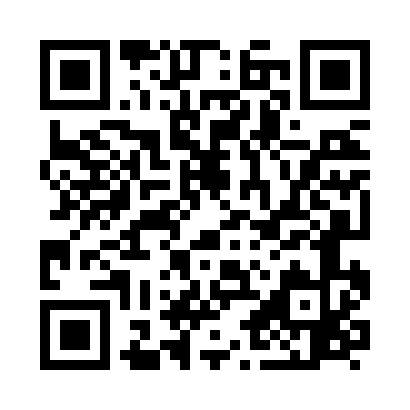 Prayer times for Logie, Aberdeenshire, UKMon 1 Jul 2024 - Wed 31 Jul 2024High Latitude Method: Angle Based RulePrayer Calculation Method: Islamic Society of North AmericaAsar Calculation Method: HanafiPrayer times provided by https://www.salahtimes.comDateDayFajrSunriseDhuhrAsrMaghribIsha1Mon2:504:211:197:1010:1611:472Tue2:504:221:197:1010:1511:473Wed2:514:231:197:1010:1411:464Thu2:524:241:197:0910:1311:465Fri2:524:251:197:0910:1311:466Sat2:534:271:197:0910:1211:457Sun2:544:281:207:0810:1111:458Mon2:544:291:207:0810:1011:459Tue2:554:311:207:0710:0911:4410Wed2:564:321:207:0710:0811:4411Thu2:574:331:207:0610:0611:4312Fri2:574:351:207:0610:0511:4213Sat2:584:361:207:0510:0411:4214Sun2:594:381:217:0510:0211:4115Mon3:004:401:217:0410:0111:4116Tue3:014:411:217:039:5911:4017Wed3:024:431:217:039:5811:3918Thu3:034:451:217:029:5611:3819Fri3:034:461:217:019:5511:3820Sat3:044:481:217:009:5311:3721Sun3:054:501:216:599:5111:3622Mon3:064:521:216:589:4911:3523Tue3:074:541:216:579:4811:3424Wed3:084:561:216:569:4611:3325Thu3:094:581:216:559:4411:3226Fri3:105:001:216:549:4211:3127Sat3:115:011:216:539:4011:3028Sun3:125:031:216:529:3811:2929Mon3:135:051:216:519:3611:2830Tue3:145:071:216:509:3411:2731Wed3:155:091:216:489:3111:26